СороконожкаЦель игры: развивать речевую активность, учить считать до 5, до 10 и обратно.Описание игры. Дети идут «паровозиком», поют.Дети:1. Идет сороконожкаПо ровненькой дорожке,Шаги свои считаетИ песню напевает:«Один, два, три, четыре, пять.Можно дальше продолжать!»2. Но вдруг она запнулась,На бок перевернулась,Забыла, что считала,И начала сначала:«Один, два, три, четыре, пять.Можно дальше продолжать!»3. Тут птичка прилетелаИ рядышком присела,Но хитрая плутовкаВ траве укрылась ловко:«Один, два три, четыре, пять.Можно листики считать»!Примечание. После исполнения песенки с детьми можно позаниматься устным счетом (посчитать листочки). При движении «гусеницы» можно дать задание детям повторять все движения ведущего. Последнюю строчку можно варьировать:Можно ноты повторять;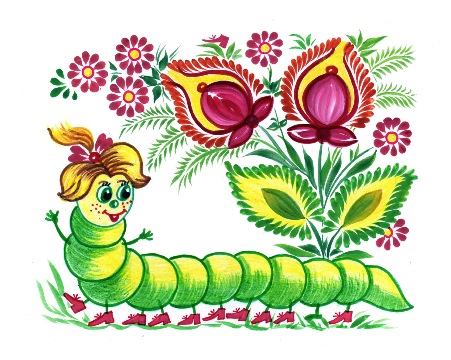 Можно песню сочинять.Можно песню повторять.